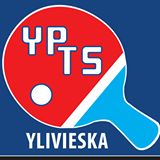 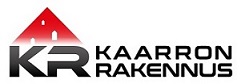 YLIVIESKAN PÖYTÄTENNISSEURA RYKilpailukutsu (C)Ylivieskan pöytätennisseura ry järjestää SPTL:n luvalla lauantaina 12.11. 2022 klo 9.30 alkaen kansalliset pöytätenniskilpailut. Kilpailujen paikkana on jo viime vuodelta tutuksi tullut Taanilan koulu, Opinportti 84100 Ylivieska.Taanilan koululla on 2021 elokuussa valmistunut 1250m2 upouusi liikuntahalli. https://www.caverion.fi/contentassets/d466ceac264f454d878498be73e0fc69/integrated/taanilan-koulun-liikuntasali.jpgLuokat, pelijärjestelmä, ilmoittautumismaksut ja alkamisajat:RYHMÄ Aamuvirkut Klo 9.30 max. 72 pelaajaa            M-1950		3-4 Poolit + jatkocup		20 €	Pokaalit 4:lleM-1450		3-4 Poolit + jatkocup		20 € 	Pokaalit 4:lleJUN. max 1000RG	Tasoluokat			15 € 	Palkinnot kaikilleRYHMÄ Päiväpelaajat Klo 13.00 max. 72 pelaajaaMK		3-4 Poolit + jatkocup		20 €	100€ + Pokaalit + KPM-1650		3-4 Poolit + jatkocup		20€	Pokaalit 4:lleM-900		3-4 Poolit + Jatkocup		15€	Pokaalit 4:lleRYHMÄ Vielä jaksaa Klo 16.30 max. 48 pelaajaa	RATING		2x 5-6 poolit + Finaali		20€	Pokaalit finalisteillePelipäivän mittaan pelattava Minipingis ISIEN luokka.Isänpäiväluokka iseille 	CUP-kaavio			5€	Isänpäivä kakkuJUNIORIT jaetaan tason mukaisiin pooleihin, joissa kaikki pelaavat toisiaan vastaan.RATING luokassa ilmoittautuneet jaetaan Rating pisteiden mukaiseen järjestykseen ja luokat pelataan 2x5/6 pelaajan pooleissa ja poolien voittajat pelaavat finaalin. Käytössä on 18 erinomaista kisapöytää mikä rajaa osallistumista. Junioriluokassa ja M-900 luokassa ei rajoiteta pelaajien määrää vaan Ryhmän muissa luokissa. Ilmoittaudu siis ajoissa!Luokka pelataan, mikäli luokkaan ilmoittautuu riittävästi pelaajia. Luokkia voidaan yhdistää, muuttaa, muokata tai poistaa mikäli se järjestäjän kisasuunnitelman mukaan on tarpeellista.Järjestäjä varaa itselleen oikeuden myös osallistujamäärän rajaamiseen tarvittaessa.Osallistujat otetaan mukaan ilmoittautumis järjestyksessä jos osallistujamäärää joudutaan rajaamaan.Aikataulu on alustava.Osanottorajoitukset:Pelaaja voi osallistua enintään yhteen luokkaan ryhmässä.Kaikissa luokissa on oltava maksettuna kuluvan kauden lisenssi.Isänpäiväluokkaan saa osallistua vain todistettavasti Isän titteliä kantavat pelaajat. Ei lisenssipakkoa.Kilpailumuoto/pelijärjestelmä:Kaikki pelit/luokat pelataan paras viidestä (5), erät yhteentoista (11).Isänpäiväluokka pelataan 21 pisteeseen yksi (1) erä, viisi syöttöä kerrallaan.Tuomarointi:Pooliluokissa vapaana oleva pelaaja tuomaroi. Isänpäiväluokassa muut luokkaan osallistuvat tuomaroivat.Ensimmäisissä jatkopeleissä poolin viimeiseksi jääneet tuomaroivat.Kilpailupallo: Andro *** muoviRating-leikkuripäivä:Sunnuntai 6.11.2022 voimassa olevan ratingin mukaan.Osallistumismaksujen suoritus:Maksut YPTS:n tilille FI80 5534 0520 1390 01 Kuitti näytettävä pelipaikalla tai kisapaikalla käteisellä.Ilmoittautumiset: Nettilomakkeella viimeistään maanantaina 7.11.2022 klo 23.59.Peruuttamattomat pois jäännit laskutetaan pelaajalta laskutuskuluineen +10€/lasku.Maksamattomat osallistumismaksut laskutetaan pelaajan seuralta laskutuskuluineen +10€/lasku.Ilmoittautuminen: https://docs.google.com/forms/d/e/1FAIpQLScn_Wekm8aswk9lnT7P0auDlJx_tZBX22oTeBTJ6yWCwI2mPg/viewformIlmoittautuneet ovat nähtävissä: https://docs.google.com/spreadsheets/d/1jyGYuZj1DfsnyHVdlcHzCOXuF438LK9bZhetJcpz8ew/edit?resourcekey#gid=1971332450Yhteystiedot ja tiedustelut: Pekka Korva 0440201793 sp: pekka.korva@kaarto.fiArvonta: Alustava arvonta suoritetaan Ylivieskassa 8.11.2021. Arvontoja voidaan joutua muutoksista johtuen uusimaan klo 9.00 pelipäivän aamuna.Pelaajan on ilmoittauduttava henkilökohtaisesti ja hoidettava kisamaksut kisaorganisaatiolle viimeistään puoli tuntia ennen luokan alkua tullakseen arvotuksi mukaan.Ilmoittautuneet ja alustavat arvonnat sekä tarkempi aikataulu julkistetaan SPTL:n sivuilla arvonnan jälkeen.Pelipaikalla toimii kahvio ILOINEN PINGIS . Kahviossa voi maksaa käteisellä tai Mobile Paylla sekä luottokelpoisille myös laskulle.Junioriluokkien vastuuhenkilöt: 	Ossi Rintakumpu, Erkki PeltosaariYlituomari: 			Pekka KorvaKisa assistentti:		Hanna-Kaisa KalmukoskiMuu kilpailujohto:		YPTS jäsenet ja johtokunta.       Tervetuloa Ylivieskaan pelaamaan